Lūdzu apsveriet ietekmi uz vidi pirms šī dokumenta drukāšanas !Vairāku programmu aprakstam lūgums kopēt pēdējo tabulu un aizpildīt vairākkārtīgi. Nepieciešams norādīt tās programmas, kas izpilda kompleksitātes kritēriju un nodrošina minimālās prasības nepieciešamai pieredzei.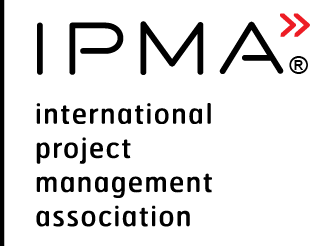 Kopsavilkuma pārskatsIPMA A vai B līmeņa kandidātamProgrammas vadīšana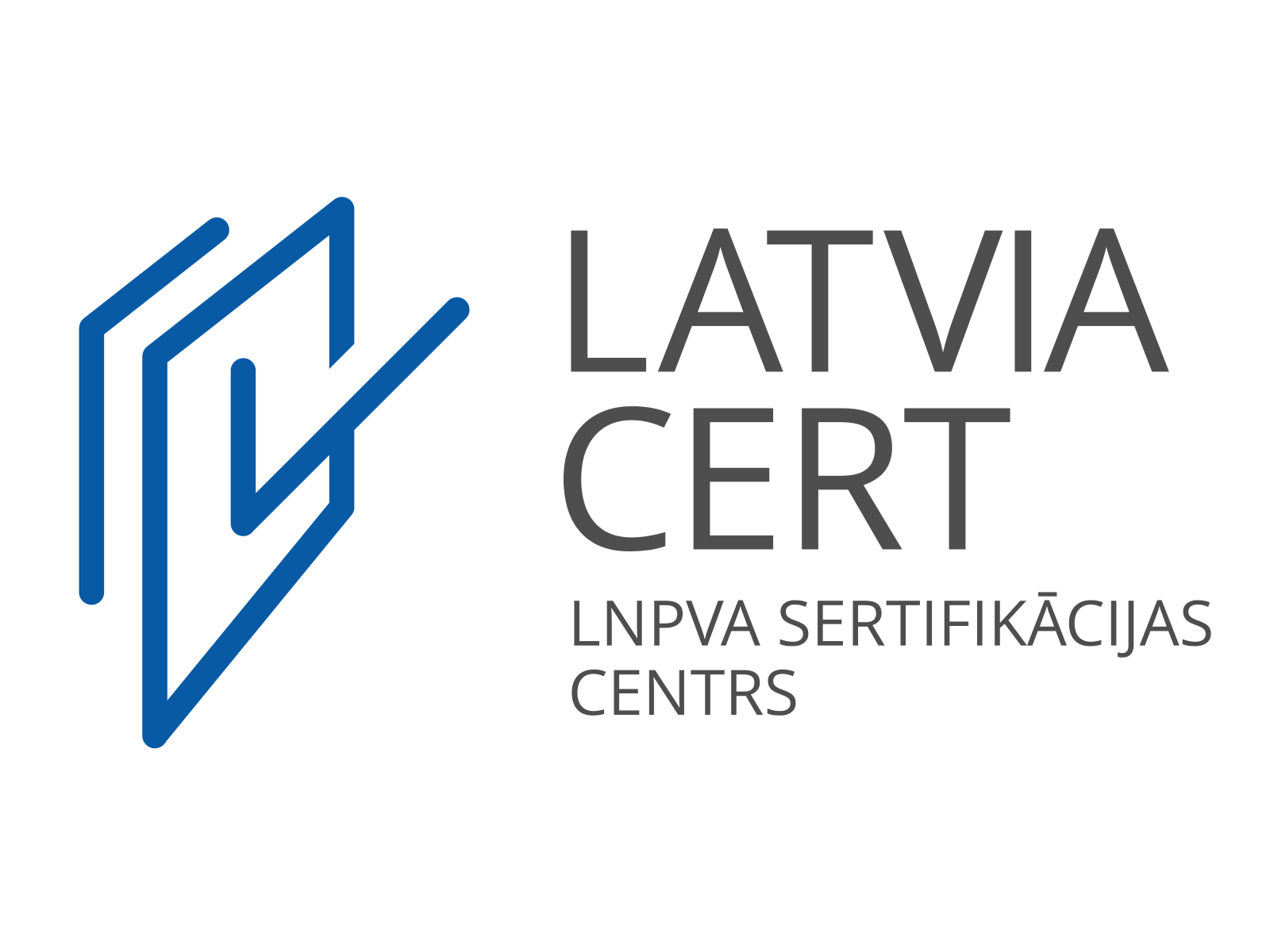 Organizācijas aprakstsOrganizācijas aprakstsOrganizācijas aprakstsOrganizācijas aprakstsOrganizācijas nosaukums:Ievadiet šeit organizācijas nosaukumuIevadiet šeit organizācijas nosaukumuIevadiet šeit organizācijas nosaukumuDarbinieku skaits < 250  250 – 5000  > 5000Industrija / nozareKandidāta loma organizācijāKandidāta loma organizācijāKandidāta loma organizācijāKandidāta loma organizācijāOrganizācijas struktūra (shematiski) ar iezīmētu kandidāta pozīcijuAtbildības jomaNorādiet savas darbības lauku un sfēru organizācijāNorādiet savas darbības lauku un sfēru organizācijāNorādiet savas darbības lauku un sfēru organizācijāIzmantoto projektu vadīšanas procedūru pārskatsAprakstiet organizācijas metodoloģisko bāzi, kas regulē projekta vadīšanu organizācijāAprakstiet organizācijas metodoloģisko bāzi, kas regulē projekta vadīšanu organizācijāAprakstiet organizācijas metodoloģisko bāzi, kas regulē projekta vadīšanu organizācijāAttiecības ar iekšējām un ārējām ieinteresētām pusēmAprakstiet savas darba attiecības ar iekšējām un ārējām personām programmā / programmāsAprakstiet savas darba attiecības ar iekšējām un ārējām personām programmā / programmāsAprakstiet savas darba attiecības ar iekšējām un ārējām personām programmā / programmāsProgrammas #1 kopsavilkums
(max 1 lapa)Programmas #1 kopsavilkums
(max 1 lapa)Programmas stratēģiskie ieguvumi un mērķisNorādiet programmas mērķi un ieguvumus un aprakstiet galvenos programmas projektusLaika grafiks un posmi programmai un tās projektiemProgrammas laika periods: xx.xx.xxxx - xx.xx.xxxx1.posms:  xx.xx.xxxx - xx.xx.xxxx 2.posms: xx.xx.xxxx - xx.xx.xxxx 3.posms: xx.xx.xxxx - xx.xx.xxxx 4.posms: xx.xx.xxxx - xx.xx.xxxx 5.posms: xx.xx.xxxx - xx.xx.xxxxPieejamie resursiAprakstiet pieejamos resursus:cilvēkikompetences / ekspertīzetelpas / videierīces / iekārtasmateriāliinfrastruktūrarīki un citas vērtībasProgrammas aprakstsAprakstiet kā jūs vadījāt programmu un kā jūs izpildījāt kompleksitātes kritēriju (augsta līmeņa sarežģītība). Jūs varat norādīt saites uz kompleksitātes vērtējumu. 